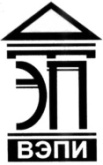 Автономная некоммерческая образовательная организациявысшего образования«Воронежский экономико-правовой институт»(АНОО ВО «ВЭПИ»)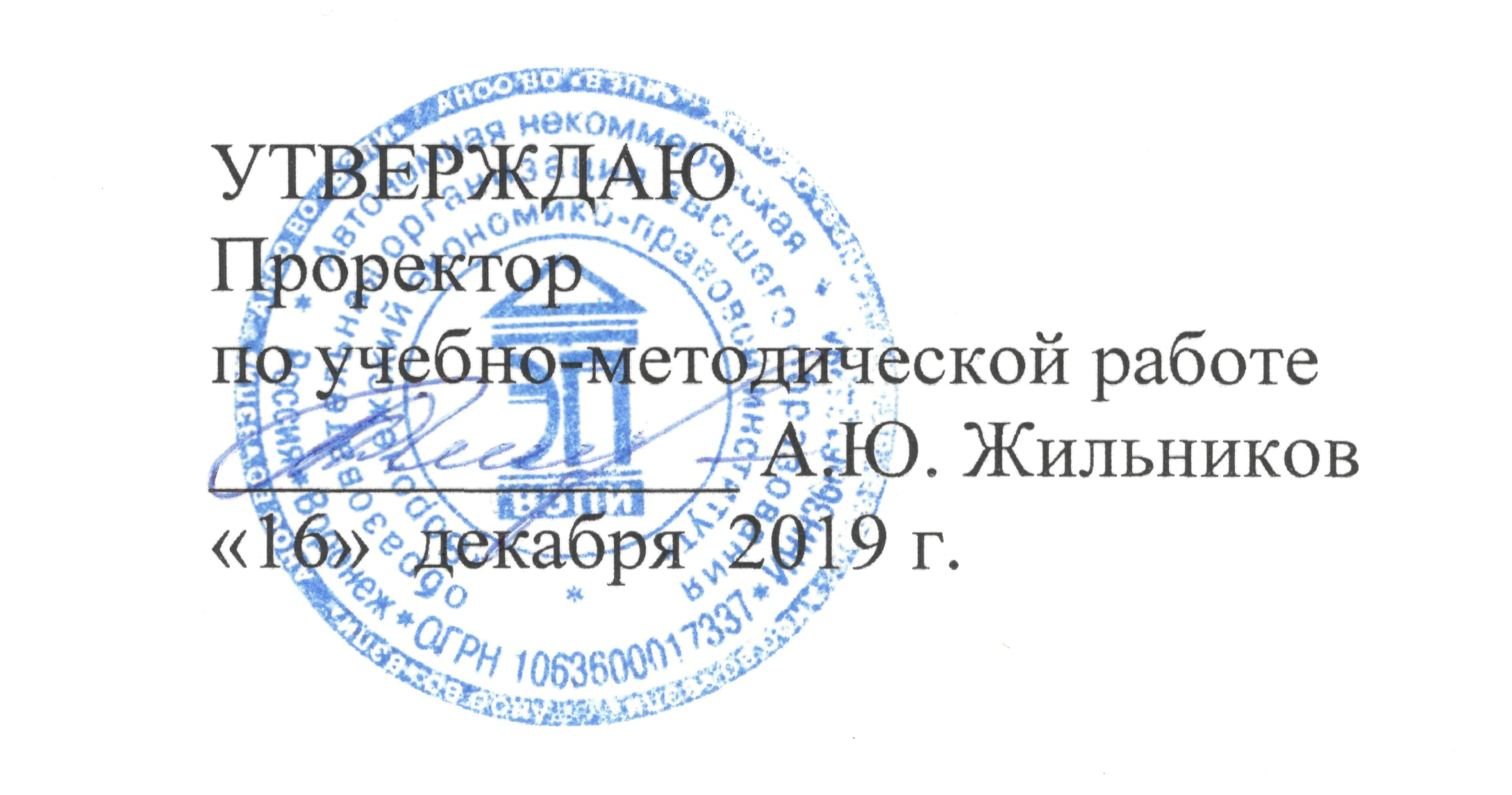 ФОНД ОЦЕНОЧНЫХ СРЕДСТВ ПО ДИСЦИПЛИНЕ (МОДУЛЮ)	Б1.Б.03 Иностранный язык	(наименование дисциплины (модуля))	40.03.01 Юриспруденция	(код и наименование направления подготовки)Направленность (профиль) 	Гражданско-правовая		(наименование направленности (профиля))Квалификация выпускника 	Бакалавр		(наименование квалификации)Форма обучения 	Очная, очно-заочная, заочная		(очная, очно-заочная, заочная)Рекомендован к использованию Филиалами АНОО ВО «ВЭПИ»	Воронеж 2019Фонд оценочных средств по дисциплине (модулю) рассмотрен и одобрен на заседании кафедры Психологии.Протокол от «29» ________ноября_________ 2019 г. №  4Фонд оценочных средств по дисциплине (модулю) согласован со следующими представителями работодателей или их объединений, направление деятельности которых соответствует области профессиональной деятельности, к которой готовятся обучающиеся: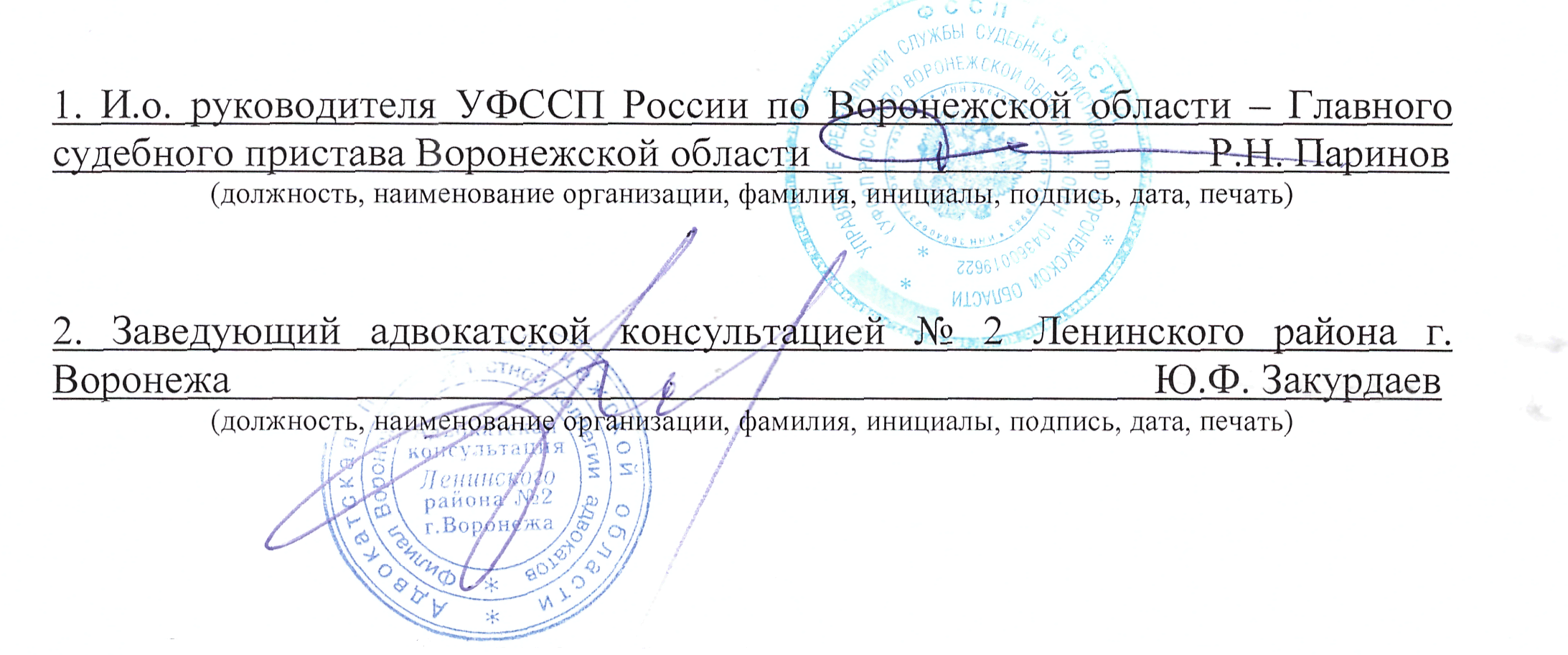 (должность, наименование организации, фамилия, инициалы, подпись, дата, печать)(должность, наименование организации, фамилия, инициалы, подпись, дата, печать)(должность, наименование организации, фамилия, инициалы, подпись, дата, печать)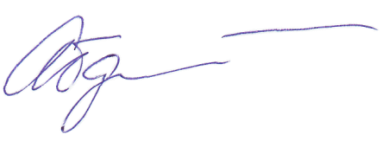 Заведующий кафедрой                                                                     Л.В. АбдалинаРазработчики: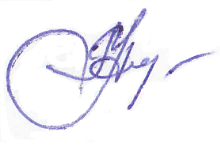 Доцент		О.О. Пантелеева1. Перечень компетенций с указанием этапов их формирования в процессе освоения ОП ВОЦелью проведения дисциплины Б1.Б.03 Иностранный язык является достижение следующих результатов обучения:В формировании данных компетенций также участвуют следующие дисциплины (модули), практики и ГИА образовательной программы 
(по семестрам (курсам) их изучения):- для очной формы обучения:- для очно-заочной формы обучения:- для заочной формы обучения:Этап дисциплины (модуля) Б1.Б.03 Иностранный язык является в формировании компетенций соответствует:- для очной формы обучения – 1 семестру;- для очно-заочной формы обучения – 1 семестру;- для заочной формы обучения – 1 курсу.2. Показатели и критерии оценивания компетенций на различных этапах их формирования, шкалы оцениванияПоказателями оценивания компетенций являются следующие результаты обучения:Порядок оценки освоения обучающимися учебного материала определяется содержанием следующих разделов дисциплины (модуля):Критерии оценивания результатов обучения для текущего контроля успеваемости и промежуточной аттестации по дисциплине1. Критерии оценивания устного ответа:Зачтено: Знает принципы построения и логику устной и письменной речи; типологию речевых произведений; лексико-грамматический минимум по юриспруденции в объеме, необходимом для работы с иноязычными текстами в процессе профессиональной (юридической) деятельности.Умеет читать и переводить (со словарём) иноязычную литературу, читать и переводить иноязычные тексты правовой направленности.Владеет необходимыми навыками общения и профессионального общения на иностранном языке- не зачтено – не соответствует критериям «зачтено».2. Критерии оценивания выполнения реферата:Зачтено: Знает принципы построения и логику устной и письменной речи; типологию речевых произведений; лексико-грамматический минимум по юриспруденции в объеме, необходимом для работы с иноязычными текстами в процессе профессиональной (юридической) деятельности.Умеет читать и переводить (со словарём) иноязычную литературу, читать и переводить иноязычные тексты правовой направленности.Владеет необходимыми навыками общения и профессионального общения на иностранном языке- не зачтено – не соответствует критериям «зачтено».3. Критерии оценивания выполнения теста:Зачтено: Знает принципы построения и логику устной и письменной речи; типологию речевых произведений; лексико-грамматический минимум по юриспруденции в объеме, необходимом для работы с иноязычными текстами в процессе профессиональной (юридической) деятельности.Умеет читать и переводить (со словарём) иноязычную литературу, читать и переводить иноязычные тексты правовой направленности.Владеет необходимыми навыками общения и профессионального общения на иностранном языке- не зачтено – не соответствует критериям «зачтено».4.Критерии оценивания письменного перевода текста со словарем«Отлично»- знает принципы построения и логику устной и письменной речи; типологию речевых произведений; лексико-грамматический минимум по юриспруденции в объеме, необходимом для работы с иноязычными текстами в процессе профессиональной (юридической) деятельности.- умеет читать и переводить (со словарём) иноязычную литературу, читать и переводить иноязычные тексты правовой направленности.- владеет необходимыми навыками общения и профессионального общения на иностранном языке.«Хорошо»- в целом знает принципы построения и логику устной и письменной речи; типологию речевых произведений; лексико-грамматический минимум по юриспруденции в объеме, необходимом для работы с иноязычными текстами в процессе профессиональной (юридической) деятельности.- в целом умеет читать и переводить (со словарём) иноязычную литературу, читать и переводить иноязычные тексты правовой направленности.- в целом владеет необходимыми навыками общения и профессионального общения на иностранном языке.«Удовлетворительно»- не достаточно хорошо знает принципы построения и логику устной и письменной речи; типологию речевых произведений; лексико-грамматический минимум по юриспруденции в объеме, необходимом для работы с иноязычными текстами в процессе профессиональной (юридической) деятельности.- не достаточно хорошо умеет читать и переводить (со словарём) иноязычную литературу, читать и переводить иноязычные тексты правовой направленности.- не достаточно хорошо владеет необходимыми навыками общения и профессионального общения на иностранном языке.«Неудовлетворительно»- не выполнены требования, соответствующие оценке «отлично», «хорошо», «удовлетворительно». 3. Типовые контрольные задания или иные материалы, необходимые для оценки знаний, умений, навыков и (или) опыта деятельности, характеризующих этапы формирования компетенцийАнглийский языкЗадания для письменной работы обучающихсяНа что указывают окончания “’s” и “s” в существительных и глаголах?Назовите артикли. Перед какой частью речи они употребляются?Каким образом выражаются отношения между словами в английском предложении? Сравните с русским языком.Сколько падежей имеют личные местоимения в английском языке? Назовите их формы.Назовите английские притяжательные местоимения, скажите, какую функцию они выполняют в предложении?Как образуются степени сравнения прилагательных в английском языке?Объясните разницу в употреблении “much”, “many”, “little”, “few”.Когда употребляется оборот “there+be”, и как он переводится на русский язык? Приведите примеры.Какспрягаютсяглаголы “to be”, “to have” в Present and Past Indefinite (Simple)?Как спрягаются глаголы в  Simple.Правила построения предложений в утвердительной, вопросительной, отрицательной форме.По какому принципу глаголы в английском языке делятся на правильные и неправильные?Какие вопросительные слова Вы знаете?Что Вы можете рассказать о словах  “some”, “any”?Приведите примеры.Каков порядок слов в английском предложении?Что такое модальные глаголы? Чем отличается спряжение модальных глаголов от спряжения других глаголов? Как выражается долженствование в английском языке?Какие эквиваленты модальных глаголов Вы знаете?Каковыфункцииглаголов “to be”, “to have”, “to do”? Приведите примеры.Назовите 4 группы времен в английском языке. Напишите формулы образования времен групп Perfect, Continuous.По какому принципу происходит деление на Indefinite, Continuous, Perfect Tenses.Как образуются причастия 1 и 2, как они переводятся?Какой английской глагольной форме соответствует русское деепричастие? Примеры.Страдательный залог. Напишите формулы образования времен групп  Indefinite, Continuous, Perfect.Инфинитив, его формы и способы перевода на русский язык.25.Придаточные предложения. Назовите слова, вводящие придаточные предложения.ТестTEST1.PRESENT SIMPLE1.	My mother…a bad headache. have got am                   has got        2.	Where the Johnsons (live)?Where do the Johnsons live?Where are the Johnsons live?Where does the Johnsons live?3.	Margie and her sister…wonderful voices. doeshas got  have got4.	I (not/understand) that man because I (not/know) English. not understand, don’t knowdon’t understand, not knowdon’t understand, don’t know5.	-…you…any time to help me?  -Sorry,I… .Do you have, don’tHave you got, am notDo you have, have got6.	Everybody in our family (help) mummy about the house. Dad (walk) the dog, I (water) the flowers, and my brothers (clean) the rooms.help, walks, water, cleanhelps, walks, water, cleanhelp, walks, water, cleans7.	…Jane Smith (speak) English?Is…speakDoes…speakDo…speaks8.	The Browns…a nice house in the country.has gothave got9.	…you (like) swimming?A Do you likeB Does you likeC Are you like10.	…Dad…any brothers or sisters?A Have Dad got                        B Does Dad have                        C Does Dad has11.	…your sister often (go) to the theatre?                        A Is…go                        B Does…go                        C Do…goes12.	We…a car, but we are going to buy it.                        A don’t  have                        B aren’t have                        C hasn’t13.	…Bob (know) what I want?                        A Bob knows                        B Do Bob knows                        C Does Bob know14.	They can’t go out because they…rain-coats and umbrellas.                        A have got                         B aren’t have                        C don’t have15.	Jack lives not far from us, but we (not/see) him often.                        A not see                        B doesn’t see                        C don’t see16.	Don’t give him cigarettes. He (not/smoke).                    A isn’t smoke                    B doesn’t smoke                    C don’t smokes17.	Can you help me? I (not/know) the way to the market.                    A am not know                    B not know                    C don’t know18.	…Pete…any beer in the fridge?                    A Does Pete have                    B Do Pete has                    C Have Pete got19.	My daughter Mary (not/like) apples, but she likes oranges.                    A not likes                    B doesn’t likes                    C doesn’t like20.	What’s the matter? You (look) very happy.                    A look                    B looks21.	It’s my mother’s birthday next week.A Who                    B Whose                    C Whom22.	My best friend Jeff lives in Walton Street.A Whom                    B Whose                    C Who23.	Mrs. Laura is in her office.                    A When                    B Where                    C How24.	I’ve got two bottles of lemonade at home.                    A How many                    B How much                    C What25.	Mr.Williams usually walks his dog early in the morning.                    A Where                    B When                    C How often1)c2)c3)c4)a5)b6)a7)a8)a9)c10)c11)b12)a13)a14)a15)a16)a17)c18)d19)a20)b21)c22)c23)c24)a25)bTEST2.PRESENT PERFECT/PAST SIMPLE1.	We (not have) a holiday last year.                      A didn’t have                      B haven’t had                      C hadn’t have2.	My parents (be) to the USA many times.                     A have been                     B were                     C have being3.	I (buy) a new dress last week, but I(not/wear) it yet.            A have bought                              A haven’t worn            B bought                                       B wore            C had bought                                C didn’t wear4.	…it(stop) raining yet?                     A Did it stop                     B Is it stopped                     C Has it stopped5.	Don’t worry about your letter. I (send) it the day before yesterday.                     A sended                     B have sent                     C sent6.	I (lose) my glasses. I (have) them when I came to the college this morning.            A losed                                         A have had             B have lost                                    B had             C lost                                            C have7.	When Jill (finish) school?                     A When had Jill finished                     B When has Jill finished                     C When did Jill finish8.	When I was a child, I (always/be) late for school.                    A have always been                    B was always late                    C had always been9.	I can’t find my umbrella. I think somebody (take) by mistake.                     A took                     B takes                     C has taken10.	–Are you tired?-Yes, a little. I (paint) the ceiling today.                     A have painted                     B painted                     C paint11.	We (not/see) Peter this week, but we (see) him a couple of weeks ago.             A didn’t see                                A saw             B haven’t saw                            B have saw             C haven’t seen                           C have seen12.	–Have you got any money?-Yes, I (borrow) it from my brother.                     A borrowed                     B have borrowed                     C did borrow13.	–Where is Jane?	-She (go) the shops. She’ll be back soon.         A went         B has gone to         C has been to14.	My husband (work) in the bank for three years since 1990 to 1993.                      A has worked                      B had worked                      C worked15.	Mom (lose) her car keys, so we have to open the door by force.                     A has lost                     B lost                     C losed16.	One of the passengers (die) in that accident.                     A has died                     B died17.	My sister and her husband (be married)since last Christmas.                     A were married                     B have married                     C have been married18.	…the post (come) today?                     A Did the post come                     B Has the post come                     C Has the post came19.	The day before yesterday we(invited) to the restaurant by Tom Jenkins.A are invited                     B were invited                     C invite20.	Look! The bridge (repair).                     A is being repaired                     B is been repaired                     C has being repaired21.	The letter and the parcel (post) tomorrow.                     A will be post                     B will have been posted                     C will be posted 22.	Margaret (know) to be a very industrious person.                     A has been known                     B is known                     C is been known23.	In Greece the Olympic Games (hold) once in four years.                     A were held                     B are being held                     C are held24.	The problem (study) for three years, but they haven’t got any results.                     A has been studied                     B has being studied                     C was studied25.	Dad phoned us and asked if our luggage(already/pack).                     A was already being packed                     B had already been packed                     C was packed1)a2)c3)c4)a5)b6)a7)a8)a9)c10)c11)b12)a13)a14)a15)a16)a17)c18)d19)d20)c21)c22)a23)b24)a25)aTEST 3.1.	After lunch you phoned someone.A Who rang you?                      B Who did you ring?2.	The policeman is interviewing the robber.A Who is interviewing the robber?                      B Who is the robber interviewing?3.	…is it from here to St.Petersburg?                      A How far                      B How long4.	…would you like to drink?                      A Which                      B What5.	…of brothers Grimm was the eldest?A Who                      B What                      C Which6.	It’s so cold today…put on your warm coat?                      A Why you haven’t                      B Why haven’t you7.	-…birthday is it today?-It’s Janet’s birthday today. She is 19.                      A Which                      B Whom                      C What                      D Whose 8.	…does it cost to stay at the Hilton Hotel?                      A How many                      B How much                      C What9.	-…is Pam sister?      -She’s a secretary at our college.                      A What                      B Who                      C Where10.	You can have a photo. …one would you like?                      A What                      B Which11.	–Tell me something about Fred’s wife. …?-Oh, she’s about 25, she’s pretty and friendly.A What is she?                      B What does she like?                      C What is she like?                      D Who is she?12.	-…will it take me to learn French?	  -I think you’ll be able to speak in another few months.	A How much                B How long                C What13.	Bob and Alice got married in 1991.A How long have they been married?                      B How long is since they got married?                      C When did they get married?14.	He can play golf well,…?                       A …,doesn’t he?                       B …, can he?                       C …, can’t he?15.	You are the new secretary,…?                       A …, aren’t you?                       B …, are you?                       C …, don’t you?16.	Mr.Evans is speaking over the phone,…?                       A …, is he?                       B …, isn’t he?                       C …, doesn’t you?17.	You like black coffee,…?	A …, aren’t you? 	B …, don’t you?	C …, do you?18.	I’m pronouncing your name correctly,…?A …, aren’t I?B …, don’t I?C …, am not I?19.	You aren’t well enough. You should stay with either me or your son,…?A …, should you?B …,shouldn’t you?C …, are you?20.	I’m not ill,…?	A …,are I?	B …, am I?21.	It’s a nice day,…?	A …, doesn’t it?	B …, is it?	C …, isn’t it?	22.	There isn’t a cloud in the sky,…?	A …, is it?	B …, doesn’t it?	C …,is there?23.	We haven’t got much time,…?	A …, do we?	B …, don’t we?	C …, Haven’t we?24.	Sam doesn’t work hard,…?	A …, is he?	B …, does he?	C …, isn’t he?25.	Oh, there are a lot of photos in the album,…?	A …, aren’t they?	B …, aren’t there?	C …, are there?1)a2)c3)b4)a5)b6)a7)a8)a9)c10)c11)b12)a13)a14)a15)a16)b17)a18)b19)a20)a21)a22)c23)c24)b25)aTEST 4.	A the                    C an	B a                       D-1.	I’d like to have…hamburger for…breakfast.2.	Pushkin is…outstanding Russian poet.3.	Can you play…piano?4.	Will you play…chess with me?5.	At…night I had…terrible headache after I had drunk…lot of coffee in…evening.6.	There is…bend in the road.7.	Thomas Banks is…last person I want to see.8.	My favourite subject at school is…History9.	He knows…history of the French Revolution well.10.	Tom’s going to take…his fishing-rod.11.	Could you phone later, please? Jane’s having…shower.12.	The rent is 50 dollars…week.13.	We often go to…theatre and to cinema.14.	Yesterday Dad came home at 8 o’clock, we had…dinner and then watched…TV. We went to…bed at 11 p.m.15.	What…pity they haven’t come!16.	I can’t find…letter which I receive this morning.17.	–By…way, have you heard anything from Tim lately?-…last year he entered…Oxford University.18.	…President is going to open…new hospital in…capital…next month.19.	Are you going to…country on…Saturday?20.	They usually go…shopping on Mondays, but last Monday they didn’t do…shopping.21.	Dad came to…school to see my teacher yesterday.22.	“Do this exercise at…school and that one at…home,” said our teacher in…loud voice.23.	–Could you tell me…time, please?-It’s…quarter past four.24.	We are busy today, but we have…little time to spare tomorrow.25.	The sweater was cheap. It cost only…few pounds.26.	To tell…truth, I didn’t expect to see him.27.	It’s…high time you stopped being so lazy.28.	…earth goes round…sun.29.	…life is hard in that climate.30.	What…lovely song!31.	It took me one and…half hours to get there.32.	…half…dozen eggs, please.1)c2)c3)c4)a5)b6)a7)a8)a9)c10)c11)b12)a13)a14)a15)a16)a17)c18)d19)a20)b21)a22)a23)b24)c25)a26)a27)a28)c29)c30) a31)c32)c	Письменный перевод со словарем текста	Текст №1Law and SocietyWhen the world was at a very primitive stage of development there were no laws to regulate life of people. If a man chose to kill his wife or if a woman succeeded in killing her husband that was their own business and no one interfered officially. But things never stay the same. The life has changed. We live in a complicated world. Scientific and social developments increase the tempo of our daily living activities, make them more involved. Now we need rules and regulations which govern our every social move and action. We have made laws of community living. Though laws are based on the reasonable needs at the community we often don’t notice them. If our neighbour plays loud music late at night, we probably try to discuss the matter with him rather than consulting the police, the lawyer or the courts. When we buy a TV set, or a train ticket or loan money to somebody a lawyer may tell us it represents a contract with legal obligations. But to most of us it is just a ticket that gets us on a train or a TV set to watch.Only when a neighbour refuses to behave reasonably or when we are injured in a train accident, the money wasn’t repaid, the TV set fails to work and the owner of the shop didn’t return money or replace it, we do start thinking about the legal implications of everyday activities.You may wish to take legal action to recover your loss. You may sue against Bert who didn’t pay his debt. Thus you become a plaintiff and Bert is a defendant. At the trial you testified under oath about the loan. Bert, in his turn, claimed that it was a gift to him, which was not to be returned. The court after listening to the testimony of both sides and considering the law decided that it was a loan and directed that judgment should be entered in favour of you against Bert.Some transactions in modern society are so complex that few of us would risk making them without first seeking legal advice. For example, buying or selling a house, setting up a business, or deciding whom to give our property to when we die.On the whole it seems that people all over the world are becoming more and more accustomed to using legal means to regulate their relations with each other. Multinational companies employ lawyers to ensure that their contracts are valid whenever they do business.Текст №2А lawyer is a person learned in law. A lawyer, also known as an attorney, a counselor, a solicitor, a barrister or an advocate, is an individual licensed by the state to engage in the practice of law and advise clients on legal matters. Lawyers act as both advocates and advisors on behalf of their clients.The role of the lawyer varies significantly across legal jurisdictions, and therefore can be treated in only the most general terms. Lawyers’ roles vary greatly, depending upon their practice environment and field of specialization.In most countries there is only one legal profession. This means that all the lawyers have roughly the same professional education leading to the same legal qualifications, and they are permitted to do all the legal work.In England the system is different. Here the profession is divided into two types of lawyers, called solicitors and barristers. Solicitors and barristers are both qualified lawyers, but they have different legal training; they take different examinations to qualify; and once they have qualified, they usually do different types of legal work.Many solicitors deal with a range of legal work: preparing cases to be tried in the civil or criminal courts; giving legal advice in the field of business and drawing up contracts; making all the legal arrangements for the buying and selling of land or houses; assisting employees and employers; making wills.Barristers are mainly “courtroom lawyers” who actually conduct cases in court. Unlike solicitors, they have rights of audience (rights to appear) in any court of the land, and so barristers are those lawyers who appear in the more difficult cases in the higher courts.The educational requirements to becoming a lawyer vary greatly from country to country. In some countries, law is taught by a faculty of law, which is a department of a university's general undergraduate college. Law students in those countries pursue a Bachelor (LLB) or a Master (LLM) of Laws degree. In some countries it is common or even required for students to earn another bachelor's degree at the same time. Besides it is often followed by a series of advanced examinations, apprenticeships, and additional coursework at special government institutes. In other countries, particularly the United States, law is primarily taught at law schools. Most law schools are part of universities but a few are independent institutions. Law schools in the United States (and some in Canada and elsewhere) award graduating students a J.D. (Juris Doctor/Doctor of Jurisprudence) as the practitioner's law degree (a professional degree). However, like other professional doctorates, the J.D. is not the exact equivalent of the Doctor of Philosophy (Ph.D.), a university degree of the highest level, since it does not require the submission of a full dissertation based on original research.The methods and quality of legal education vary widely. Some countries require extensive clinical training in the form of apprenticeships or special clinical courses. Many others have only lectures on highly abstract legal doctrines, which force young lawyers to figure out how to actually think and write like a lawyer at their first apprenticeship (or job).In most common law countries lawyers have many options over the course of their careers. Besides private practice, they can always aspire to becoming a prosecutor, government counsel, corporate in-house counsel, judge, arbitrator, law professor, or politician.In most civil law countries, lawyers generally structure their legal education around their chosen specialty; the boundaries between different types of lawyers are carefully defined and hard to cross. After one earns a law degree, career mobility may be severely constrained.Текст №3The British ConstitutionThe British Constitution is unwritten unlike the constitution in America or the proposed European Constitution, and as such, is referred to as an uncodified constitution in the sense that there is no single document that can be identified as Britain's constitution. The British Constitution can be found in a variety of documents. The main ones are: Statutes (the Magna Carta of 1215 and the Act of Settlement of 1701), Acts of Parliament; customs and traditions, political conventions, case law; constitutional matters decided in a court of law.Since the English Civil War, the core principle of the British constitution has traditionally been the doctrine of parliamentary sovereignty, according to which the statutes passed by Parliament are the UK's supreme and final source of law. It follows that Parliament can change the constitution simply by passing new Acts of Parliament to be followed by the Royal Assent. There is some debate about whether this principle remains entirely valid today, in part due to the UK’s European Union membership.According to the doctrine of parliamentary sovereignty, Parliament may pass any legislation that it wishes. There are many Acts of Parliament which themselves have constitutional significance. For example, Parliament has the power to determine the length of its own term. However, the Sovereign retains the power to dissolve Parliament at any time on the advice of the Prime Minister. Parliament also has the power to change the structure of its constituent Houses and the relation between them.Parliament consists of the Sovereign, the House of Commons and the House of Lords. All the legislation must receive the approval of the Sovereign (the Royal Assent). Following the accession of the UK to European Economic Community (now the European Union) in 1972, the UK became bound by European law and more importantly, the principle of the supremacy of European Union law.The House of Commons alone possesses the power to pass a motion of no-confidence in the Government, which requires the Government either to resign or seek fresh elections. Such a motion does not require passage by the Lords, or the Royal Assent. Parliament traditionally also has the power to remove individual members of the government by impeachment. By the Constitutional Reform Act2005 it has the power to remove individual judges from office for misconduct.The executive power in the United Kingdom is exercised by the Sovereign through Her Majesty's Government. The monarch appoints the Prime Minister as the head of Her Majesty's Government in the United Kingdom. The Prime Minister then selects the other Ministers which make up the Government. As in some other parliamentary systems of government, the executive is accountable to Parliament.The Courts of the United Kingdom are divided into three separate jurisdictions serving England and Wales, Scotland and Northern Ireland, since the United Kingdom does not have a single unified judicial system.The Constitutional Reform Act 2005 created a new Supreme Court of the United Kingdom to take over the judicial functions of the House of Lords and devolution cases from the Judicial Committee of the Privy Council. The Supreme Court began its work in 2009, and serves as the highest court of appeal in England, Wales and in Northern Ireland, and for civil cases in Scotland. The High Court of Justiciary remains the court of last resort in Scotland for criminal cases.Текст №4Types of ConstitutionsA Constitution is a system which establishes the fundamental rules and principles which a state will use to govern and regulate.There are several types of constitutions: written/unwritten, rigid/flexible, federal/unitary.The term written constitution is used to describe a constitution that is entirely written, that is codified in one single document. Written constitutions normally consist of a ceremonial preamble, which sets forth the goals of the state and the motivation for the constitution, and several articles containing the substantive provisions.The term unwritten constitution is used to describe a constitution in which no single, formal document delineates the powers of a government. Instead, an unwritten constitution comprises the body of a country's laws, enacted over time, with an emphasis on political precedent and parliamentary procedure, to create a framework in which a limited government operates. Unwritten constitutions can contain written sources: e.g. constitutional statutes enacted by the Parliament; and also unwritten sources: constitutional conventions, customs and traditions.Many historians use the term “rigid” to describe the Constitution because in such constitution there are provisions in writing that cannot be legally changed with the same ease and in the same manner as ordinary laws. On the other hand, the Constitution is called “flexible” because it is an unwritten document that can be changed by an act of Parliament or through a process of amendment.The federal constitution establishes the division of authority between the Federal Government and the component units of the government. In a federal constitution, sovereignty is invested in the central government. It allows a limited amount of government among units.The unitary constitution relates to the parliament. It follows parliamentary system of power. The unitary constitution establishes a unitary system of government where a central government does exist. Although units are associated with that government, sovereignty is controlled by the central government.Текст № 5The Russian Federation was established by the Constitution of 1993. Under the Constitution Russia is a democratic federative law-governed state with a republican form of government. The Russian Federation consists of 83 constituent entities (republics, regions, and territories, cities of federal significance, the autonomous regions and one autonomous area, which have equal rights). The authorities of the constituent entities have the right to pass laws independently of the federal government. The laws of the subjects of the Russian Federation may not contradict federal laws. In case of conflicts between federal and local authorities, the President uses consensual procedures to resolve the problem. In the event a consensus is not reached, the dispute is transferred to the appropriate court for its resolution.The President of the Russian Federation is the head of state. He is the Supreme Commander-in-Chief of the Armed Forces of the Russian Federation. The President organizes and heads the Security Council of Russia, signs treaties, enforces the law. The President appoints ministers, who are subject to approval by the Federal Assembly. He nominates judges to the Constitutional Court, the Supreme Court and the Higher Arbitration Court of the Russian Federation, and the Procurator-General of the Russian Federation. The President has the right to introduce the state of emergency within the Russian Federation. He announces pre-term elections. He has the right to suspend the acts of executive bodies of the Russian Federation members, if they contradict the Constitution of the Russian Federation, federal laws or the international obligations of the Russian Federation.State power in the Russian Federation is exercised on the basis of its separation into legislative, executive and judicial branches. Each of them is balanced by the President.The legislative power is vested in the Federal Assembly (the Parliament). It consists of two chambers: the Federation Council (the upper chamber) and the State Duma (the lower chamber). The two chambers of the Federal Assembly possess different powers and responsibilities, the State Duma being the more powerful. The Federation Council includes two representatives from each constituent entity of the Russian Federation, one from the representative and one from the executive bodies of the subject of the Federation.The State Duma consists of 450 deputies and is elected for a term of 4 years. In December 2008 the term was extended to 5 years. Each chamber elects a chairman (the Speaker) to control the internal procedures of the chamber. The Federal Assembly is a permanently functioning body. The Federation Council and the State Duma sit separately. Their sessions are open (public). Each of the Houses forms committees and commissions and holds hearings on the appropriate issues. Bills may be initiated by each chamber. But to become a law a bill must be approved by both chambers and signed by the President. The President may veto the bill.The executive power is exercised by the Government which consists of the Chairman of the Government (the Prime Minister), deputy chairmen and federal ministers. The Prime Minister is appointed by the President with the consent of the State Duma. Should the selected candidate be rejected three times, the President appoints the Prime Minister himself, dissolves the State Duma and announces new elections. The Prime Minister proposes to the President his candidates for the offices of federal ministers. The Government presents a draft budget to be discussed by the State Duma and provides its implementation as well as realization of financial, credit and monetary policies. It carries out measures to ensure legality, rights and freedoms of citizens, protects property, public order and combats crimes. The Government ensures state security and the realization of foreign policy. It pursues a uniform state policy in the sphere of culture, science, education, social security, health and ecology.Justice in the Russian Federation is treated as a special type of state activity. It is administered by courts of law unified within a single judicial system which is independent of other state systems. The aim of justice in Russia is to safeguard both the citizens’ rights and interests as well as those of the state and individual institutions, enterprises and organizations. Judicial power is effected by means of constitutional, civil, administrative and criminal judicial proceedings. Judges are independent and subject only to the Constitution of the Russian Federation and federal law.Немецкий языкТестВариант 1Выберите предложения с прямым порядком слов:1.	a) Man spricht in der Deutschstunde nur Deutsch;	b) Meiner Schwester gefallen Liebesromane;	c) Von nichts kommt nichts.2.	a) Am Morgen taute der Schnee weg;	b) Der Schnee taute am Morgen weg;	c) Ende März taute der Schnee weg.Выберите предложения с обратным порядком слов:3.  3.	a) Während der Vorlesung sollen die Studenten ganz Ohr sein;b) Eine sehr interessante Versammlung fand vor kurzem in unserem Institut statt;	c) Es ist kalt und windig heute.4.	a) Man hat ihn zu einer Geldstrafe verurteilt;	b) Langsam erhob er sich und ging zum See;	c) Mehr als 800 000 Menschen leben heute in Woronesh.Замените существительное соответствующим личным местоимением:5.	Wo liegt mein Buch? Ich finde…wieder nicht!	a) es                                 b) sie                             c) ihn6.	Diese neue Erzählung hat auf mich einen großen Eindruck gemacht.…ist nicht nur interessant, sondern auch lehrreich.	a) Er                                b) Sie                             c) IhrВыберите правильную форму глагола:7.	RobertistEngländer. Hans und Peter ...Deutsche. 	a) ist                               b) haben                       c) sind8.	Ich...heute fleißig.	a) bin                              b) sind                          c) seid9.	Es... nicht alles Gold, was glänzt.	a) ist                               b) bist                           c) hat10.	Wie alt...Sie?	a) sind                            b) haben                       c) ist   11.	Meine Schwester ist verheiratet und… zwei Kinder.	a) haben                         b) hat                            c) hast  12.	... du ein Tier zu Hause?	a) hast                            b) habt                          c) hat  13.	Wieviel Stunden...ihr heute?	a) haben                         b) habt                          c) hat  14.	Ich... keinen Bruder.	a) hat                              b) hast                          c) habe 15.	Der Frühling kommt, die Tage… länger, die Nächte kürzer.	a) werden                       b) wird                         c) wirst16.	Es... dunkel.	a) wird                           b) werdet                      c) werden17.	Ich studiere an der Fakultät für Jura. Ich... Jurist.	a) werdet                        b) werde                       c) wirst18.	Die Zeit... alle Wunden.	a) heilt                           b) heilst                         c) heilen19. 	Ich...meine Freundin gewöhnlich sonntags.	a) besuchen                   b) besuchst                    c) besuche  20.	Sie... schlecht, deshalb... sie eine Brille.	a) seht, tragt                   b) sah, trägt                   c) sieht, trägt  21.	Peter... immer sein Wort.	a) hält                             b) haltet                        c) hältet22.	Probieren... über Studieren.	a) gieht                           b) geht                          c) gehst  23.	... ihr oft euren Müttern im Haushalt?	a) hilft                            b) helft                          c) helfen  24. 	Man... darüber nicht gern.	a) spricht                        b) sprich                       c) sprecht 25.	Der Apfel... nicht weit vom Stamm.	a) fallt                            b) fället                         c) fällt26.	Wohin... du?	a) läufst                          b) laufst                        c) läuft27.	... ihr Abenteuerbücher gern?	a) liest                            b) lesen                         c) lest28.	Nachdem ich aufgestanden bin, ... ich... und... ... die Zähne.	a) wasche... sich, putze sich                                b) wasche... mich, putze mirc) wasche... mich, putze mich     29.	Man ist so alt, wie man... .	a) sich fühlt                   b) mich fühle                 c) sich fühlen     30.	Im vorigen Jahr... er das Abitur.	a) macht                        b) machte                       c) machtet31.	Ihr... selbst diese Frage beantworten.	a) könnt                        b) konnte                        c) können32.	Jetzt raucht er sehr viel. Früher... er nicht so viel.	a) rauchte                     b) rauchtet                      c) gerauchte33.	Gestern... ich einen Brief an meinen alten Freund.	a) schreibte                  b) schrieb                        c) schriebe   34.	Am Dienstag waren wir bei unseren Verwandten zu Besuch. Wir… Abendbrot und... die letzten Neuigkeiten.	a) aßen, besprachen     b) aßen, besprechen       c) essten, besprachen    35.	Wir... gestern im Theater, und wo... du?	a) waren, warst            b) waren, war                 c) war, waren  36.	Es war heiß, und alle… bald Durst.	a) hatten                       b) hatte                            c) habten37.	Hast du die Wohnung aufgeräumt? – Ja, ich... die Wohnung noch gestern... .	a) habe aufräumen       b) habe aufgeräumt         c) hat aufgeräumt38.	Woher kennen wir uns? – Wir... uns schon einmal im Kino... .	a) sind  begegnet         b) habt  begegnet             c)  sind  begegnen39.	Am Vormittag habe ich Tennis gespielt, und ihr... ... .	a) sind spazierengehen                                        b) seid spazierengegangenc)  sind spazierengeangen40.	Herr Schröder ist mit dieser Künstlerin seit Jahren bekannt. Sie... einander im Jahre 1879... 	a) haben kennengelernt                                       b) haben kennenlernenc) habt kennengelernt   41.	Stefan war am Montag sehr blaß. Vielleicht... er am Sonntag schlecht... .	a) hast geschlafen         b) hatte  geschlafen       c) hatte geschliefen42.	Wir reisten im Juni ab. Die Fahrkarten... wir im Mai... .	a) habt besorgt              b) hatten  besorgt          c) hatten besorgen43.	Nachdem sie das Museum... , fand die Besprechung statt.	a) besucht  haben          b) besuchen haben        c) besucht  hatten   44.	Die besten Studenten... in der nächsten Woche nach Deutschland... .	a) werden fahren           b) wurden fahren          c) werdet gefahren45.	Was hast du  heute abend vor? Ich... zu Hause... .	a) werde bin                  b) werde gewesen         c) werde seinВариант 2Выберите предложения с прямым порядком слов:1.	a) Ich arbeite als Lehrer in der Schule;	b) Seit 1998 studiere ich an der Universität;	c) Morgen gehen wir alle ins Theater.2.	a) In Berlin gibt es viele Museen;	b) Im Frühling werden die Nächte kürzer;	c) Wir freuen uns schon auf  Weihnachten.Выберите предложения  с обратным порядком слов:3.  3.	a) Man kann «Aspirin» in jeder Apotheke kaufen;	b) Dieser Junge gefällt mir nicht;	c) Am Abend können Sie hier gute Musik hören.4.	a) Meine Mutter kommt heute spät nach Hause;	b) In 2 Tagen fahre ich nach München;	c) Anna ist eine sehr nette und kluge Frau.Замените существительное соответствующим личным местоимением:5.	Wo hast du Peter gefunden? Ich habe… auch gesucht.	a) sie                                b) es                             c) ihn6.	Mein neuer Freund ist sehr lieb. Und… ist auch klug.	a) ihm                              b) ihr                            c) erВыберите правильную форму глагола:7.	PabloistSpanier. Tobias und Nils... Deutsche. 	a) hat                             b) sind                           c) haben8.	Ich... heute zu viel.	a) arbeitet                      b) arbeitest                    c) arbeite9.	Ǘbung... den Meister.	a) mache                       b) macht                        c) machen10.	Wo...Sie?	a) wohnen                     b) wohnt                       c) wohne   11.	Mein Bruder ist ledig und… keine Kinder.	a) haben                        b) hast                           c) hat12.	... Sie nach Leipzig mit dem Bus?	a) Fahren                       b) Fährt                         c) Fahre  13.	Wieviel CDs... du zu Hause?	a) hat                             b) hast                           c)  habt14.	Er... eine Schwester. Sie heißt Elena.	a) hast                            b) habe                          c) hat15.	Der Winter kommt, die Tage… kürzer.	a) werdet                       b) werden                      c) wird16.	Es... kalt.	a) wird                           b) werde                        c) wirst17.	Er studiert an der Fakultät für Jura. Er... bald Jurist.	a) werdet                       b) wird                           c) wirst18.	Alte Liebe... nicht.	a) rostet                         b) rosten                        c) roste19. 	Er... den Deutschunterricht zweimal pro Woche.	a) besuche                      b) besuchen                  c)  besucht20.	Sie... gut Spanisch, deswegen... sie spanische Zeitungen.	a) sprecht, lest                b) spricht, liest             c) sprecht, liest       21.	Er... den Freunden sehr gern.	a) helfen                         b) helft                         c) hilft 22.	Wissen... klug, aber unglücklich.	a) macht                         b) machst                     c) mache23.	... ihr Liebesromane gern?	a) liest                          b) lest                             c) lesen24. 	Er... Ski gewöhnlich sonntags.	a) läuft                           b) lauft                          c) laufe25.	... ihr euren Großeltern?	a) hilft                           b) helft                         c) helfen26.	Das letzte Blatt... vom Baum.	a) fallt                            b) fallen                        c) fällt27.	Man... darüber immer mit Interesse.	a) spricht                       b) sprecht                      c) sprechen28.	Jeden Morgen... ich... kalt. Dann... ich.	a) waschen... sich, rasiere mich                          b) wasche... sich, rasiere sich c) wasche... mich, rasiere mich     29.	Wie... Sie... heute?	a) fühlen... sich              b) fühlt... sich               c) fühlst... dich           30.	Im Jahre 1997... ich das Abitur.	a) mache                        b) machte                      c) machen31.	Ihr... dieses Buch unbedingt lesen!	a) musst                        b) müssen                      c) müsst32.	In dieser Woche arbeitet er sehr viel im Büro. In der letzten Woche... er nicht so viel.	a) arbeitete                    b) arbeitet                       c) arbeiten33.	Gestern... ein  Freund zu mir.	a) kommt                      b) kam                            c) kommte34.	Vor einer Woche waren wir zu Besuch bei meinen Großeltern. Wir…Torte und... über unsere Bekannten.	a) essten, sprechen        b) aßen, sprechten         c) aßen, sprachen    35.	...du schon in diesem Sommer im Urlaub?	a) wart                          b) war                           c) warst36.	In der Schule… ich keine Probleme mit den Lehrern.	a) hatte                          b) habte                         c) haben  37.	Im meiner Kindheit... ich viele interessante Bücher... .	a) habe lesen                 b) habe gelesen             c) hat gelesen38.	Der Zug... am Bahnhof rechtzeitig... .	a) hat angekommen       b) hat ankommen          c)  ist angekommen        39.	Im vorigen Jahr... ich nach Prag mit dem Flug... .	a) bin geflogen              b) habe geflogen           c)  ist fliegen40.	Diese Novelle... auf mich einen tiefen Eindruck... .	a) habe gemacht            b) hat gemacht               c) ist gemacht   41.	Karen war gestern sehr traurig. Vielleicht... sie vorgestern in der Schule eine schlechte Note... .	a) hatte bekommen        b) habe bekommen        c) war bekommen   42.	Im August waren wir an der Ostsee. Und unsere Eltern... wir noch im Juli... .	a) habe besucht             b) hatten  besucht           c) haben besuchen43.	Abends, nachdem wir alle die Prüfung gut...  ..., organisierten wir eine Party.	a) bestehen haben         b) bestanden hat             c) bestanden haben   44.	Diese Ǘbung... wir später... .	a) werde machren         b) wird gemacht             c) werden machen45.	Die besten Studenten... für ein Semester nach England... .	a) wird fahren               b) werden fahren            c) werden gefahrenВариант 3Выберите предложения с прямым порядком слов:1.	a) Morgens ist es draußen sehr kalt;	b) Dirk ist ein sehr sympathischer Mensch;	c) Jeden Samstag besuche ich meine Eltern.2.	a) Vor 2 Wochen war ich in Paris;	b) Im Juli war er am Schwarzen Meer;	c) Wir gratulieren dir zu deinem Geburtstag.Выберите предложения с обратным порядком слов:3.  3.	a) Peter hält immer sein Wort;	b) Die Zeit heilt alle Wunden;	c) Am Morgen regnete es.4.	a) Langsam fallen die Blätter von den Bäumen ab;	b) In habe meine Geldtasche im Schrank gefunden;	c) Er kommt heute nicht.Замените существительное соответствующим личным местоимением:5.	Wo ist meine Brille? Ich finde… wieder nicht!	a) es                                 b) ihr                             c) sie   6.	Hast du mit Tobias gesprochen? Ich habe... lange nicht gesehen.	a) ihn                               b) er                              c) esВыберите правильную форму глагола:7.	Paul ist Amerikaner. Rolf und David... Engländer. 	a) ist                              b) sind                           c) haben8.	Ich... keine Briefe.	a) schreibt                     b) schreiben                  c) schreibe9.	In der Schule... er sehr fleißig.	a) ist                              b) hat                            c) sind10.	Wie teuer... dieses Buch?	a) hat                             b) ist                             c) seid   11.	Ich… eine kleine Schwester. Sie ist 5 Lahre alt.	a) habe                          b) hat                             c) ist12.	Was... du an der Hochschule?	a) studiere                     b) studierst                    c) studiert 13.	Wann... deine Mutter nach Hause?	a) kommst                     b) komme                     c)  kommt14.	... Sie hungrig?	a) Sind                          b) Ist                              c) Seid15.	Meine Schuhe… mir zu klein.	a) wird                          b) werden                      c) wirst16.	Es... heiß draußen.	a) wird                          b) werde                        c) werden17.	Ich studiere Medizin. Ich...  Arzt.	a) werden                     b) wird                           c) werde18.	Er... sehr gut Klavier.	a) spielt                         b) spiele                         c) spielst19. 	Wir... unsere Großeltern immer sonntags.	a) besuche                     b) besuchen                   c)  besucht20.	Sie... immer teuere Sachen, deswegen... sie sehr gut aus.	a) tragt, seht                  b) trägt, seht                  c) trägt, sieht        21.	Der Bus... an jeder Haltestelle.	a) haltet                         b) hält                            c) halt22.	Geteilte Freude... doppelte Freude .	a) ist                              b) sein                            c) bin23.	Alex... oft seiner kleinen Schwester mit den Hausaufgaben.	a) helft                          b) hilft                            c) helfen 24. 	Er... kein Deutsch. Aber er kann gut Englisch.	a) sprechen                   b) sprecht                       c) spricht25.	Mein Kugelschreiber... immer vom Tisch.	a) fällt                           b) fallt                            c) fallen26.	... du gern Schlittschuh?	a) lauft                         b) laufst                        c) läufst27.	Er... keine Krimis.	a) lest                            b) liest                            c) lesen28.	Schnell... er... die Zähne und... ... .	a) putzt... sich, rasiert sich                                  b) putzen... sich, rasieren sich   c) putze... mir, rasiere mich     29.	Heute... sie... schon besser.	a) fühlen... sich             b) fühlt...  sich               c) fühlst... dich           30.	Vor 3 Wochen... ich noch im Dorf.	a) arbeiten                     b) arbeite                       c) arbeitete31.	Du... morgen deiner Großmutter helfen.	a) sollt                           b) soll                            c) sollst32.	Jetzt studiert er nicht mehr. Und früher... er  an der Moskauer Universität, an der Fakultät für Fremdsprachen.	a) studiert                      b) studierte                    c) studiertest33.	Gestern wollte ich ins Kino nicht gehen und... zu Hause.	a) blieb                          b) bleibe                        c) bliebst34.	Vor 2 Tagen war ich bei meinem Bruder zu Besuch. Wir… Kaffee und... Käsekuchen.	a) trinkten, essten         b) tranken, essen            c) tranken, aßen 35.	Ich... vorgestern im Restaurant, und wo... ihr?	a) warst, war                 b) war, wart                   c) war, waren36.	In der Kindheit… ich keinen Hund und keine Katze.	a) hat                             b) habte                         c) hatte  37.	Kennst du dieses Buch? Ich... es vor einer Woche mit großem Interesse... .	a) hat gelesen                b) habe lesen                 c) habe gelesen38.	Draußen hat es geregnet, und er... zu Hause... .	a) ist bleiben                 b) ist geblieben             c)  habt geblieben39.	Ich... gestern Ski... , während ihr Schach gespielt habt .	a) bin gelaufen             b) habe gelaufen            c)  ist gelaufen40.	In der Schule...  meine Schwester sehr gut... .	a) ist gelernt                 b) hat gelernen              c) ist gelernt   41.	Max war heute sehr lustig. Vielleicht... er gestern eine gute Nachricht von seinem älteren Bruder aus Krasnojarsk... .	a) hatte bekommen       b) hast bekomen            c) war bekommen   42.	Wir wollten im Mai nach Amerika fliegen. Aber  mit den Tickets ist es immer problematisch. Deswegen... wir unsere Tickets noch im April... .	a) habe reserviert          b) hatte  reservieren       c) hatten reserviert43.	Nachdem ich das Buch bis zum Ende...  ..., sah ich fern.	a) lesen habe                  b) gelesen hast             c) gelesen habe  44.	Nächsten Sommer... wir bei unseren Verwandten in Köln... .	a) wird verbringen         b) werde verbringen    c) werden verbringen45.	Meinen ersten  Schullehrer... ich nie... .	a) werde vergessen        b) wird vergessen        c) wurde vergessenМетодические материалы, определяющие процедуры оценивания знаний, умений, навыков и (или) опыта деятельности, характеризующих этапы формирования компетенций.Для подготовки к экзамену обучающимся рекомендуется ознакомиться с учебным пособием по дисциплине «Иностранный язык».На этапе «Текущий контроль успеваемости» на основании теоретического опроса качество ответов и решения задач (заданий) оцениваются на "зачтено" и "не зачтено".На этапе «Промежуточная аттестация по итогам освоения дисциплины» качество ответов на экзамене оцениваются на «отлично», «хорошо», «удовлетворительно» и «неудовлетворительно».5. Материалы для компьютерного тестирования обучающихся в рамках проведения контроля наличия у обучающихся сформированных результатов обучения по дисциплинеОбщие критерии оцениванияВариант 1Номер вопроса и проверка сформированной компетенцииКлюч ответовЗадание № 1Выберите один вариант ответа и заполните пропускHow fast …you driving when the police stopped you?1. has2. been 3. was4. wereЗадание № 2Выберите один вариант ответа и заполните пропускI get up … 6 a.m. every day.1. in2. at3. on4. byЗадание № 3Выберите один вариант ответа и заполните пропуск___ the program we shall have this subject next year.1. according to2. as well as   3. because of4. aslongasЗадание № 4Выберите один вариант ответа и заполните пропускYou have to pass exams before you can ___ university.1. study2. research   3. enter4. obtainЗадание № 5Выберите один вариант ответа и заполните пропускWho ___ America?1. discovered2. did discover   3. did discovered4. discoversЗадание № 6Выберите один вариант ответа и заполните пропускA secretary is a person who ___ letters.1. is typing2. types   3. typed4. willtypeЗадание № 7Выберите один вариант ответа и заполните пропускMary … hungry, so she did not eat anything.1. were not2. was not   3. doesnot4. didnotЗадание № 8Выберите один вариант ответа и заполните пропускHow much ___ to fly to New York?1. costs it2. it cost   3. doescost4. doesitcostЗадание № 9Выберите один вариант ответа и заполните пропускLast year we studied… school.1. to2. at3. in4. afterЗадание № 10Выберите один вариант ответа и заполните пропускWhere ___ you last night at the time of the burglary?1. were2. was   3. did4. haveyoubeenЗадание № 11Выберите один вариант ответа и заполните пропускI’m very busy at the moment. I ___ for my English exam.1. am preparing2. prepare   3. have been preparing4. amgoingprepareЗадание № 12Выберите один вариант ответа и заполните пропускI opened the window and the bird… into the room.1. flied2. flown3. fly4. flewЗадание № 13Выберите один вариант ответа и заполните пропускAnn was born … the 25th of September.1. at2. in   3. on4. ofЗадание № 14Выберите один вариант ответа и заполните пропускIt’s Monday today,…. it?1. is2. does3. doesn’t4. isn’tЗадание № 15Выберите реплику, наиболее соответствующую ситуации общенияAnn: “- I’ll be happy to see you at my home this Sunday.”Bill: “….”1. Thank you. I’ll come.2. Let’s.3. That’s all right. Agreed.4. Wemay.Задание № 16Выберите реплику, наиболее соответствующую ситуации общенияStudent 1: “Thanks for the interesting book.”Student 2 : “…”1. Let me shake your hand!2. I’m glad you liked it. 3. It was a pleasure. 4. It was no bother.Задание № 17Выберите реплику, наиболее соответствующую ситуации общенияStudent: “I wish you every success in passing your exam!.”         His friend: “_________1. My sincere apologies.2. It is really a pity. Better luck next time.3. The same to you!4. Welldone!Задание № 18Выберите реплику, наиболее соответствующую ситуации общенияStudent 1: “I took your pen by mistake, pardon me.”Student 2 :”________”1. Lovely! Bye now!2. Yes, of course. 3. OK! See you!4. It’s okay, don’t worry.Задание № 19Выберите один вариант ответа и заполните пропускEducation is compulsory in Great Britain ________ .1. from the age of 5 to 162. from the age of 7 to 163. from the age of 7 to 144. from the age of 5 to 18Задание № 20Выберите один вариант ответа и заполните пропускThe document which indicates the grades a student has received in each of the subjects is called ___ .1. report book2. student’s book3. report card 4. student’scardВариант 2Номер вопроса и проверка сформированной компетенцииКлюч ответовЗадание № 1Выберите один вариант ответа и заполните пропускDid you have to wear a uniform?1. No, I do not.2. Yes, I do.3. Yes, I did.4. No, I does not.Задание № 2Выберите один вариант ответа и заполните пропускThe _____ to University begins after all the previous examination.1. preparation2. graduation3. acceptance4. courseЗадание № 3Выберите один вариант ответа и заполните пропуск_____ the bad weather the flight was cancelled.1. thanks to2. despite   3. due to4. besidesЗадание № 4Выберите один вариант ответа и заполните пропускBeing able to use a computer is an important _______ nowadays.1. skill2. qualification    3. degree4. licenseЗадание № 5Выберите один вариант ответа и заполните пропускStudents ______ exams only twice a year now – in winter and in summer.1. take2. are taking   3. takes4. will takeЗадание № 6Выберите один вариант ответа и заполните пропускPlease be quiet. I … trying to sleep.1. have2. has 3. am4. wasЗадание № 7Выберите один вариант ответа и заполните пропускDo you want a sandwich? - No, thanks. I _____ just _____ lunch.1. was _____ having2. had _____ had3. have _____ had4. am _____ havingЗадание № 8Выберите один вариант ответа и заполните пропускWhen we lived and worked in Paris we ______ a car.1. had2. was having   3. were having4. hasЗадание № 9Выберите один вариант ответа и заполните пропускWe have been living in this house …3 years. 1. since2. for  3. by4. more longЗадание № 10Выберите один вариант ответа и заполните пропускShe… dentist every 6 months.1. is visiting2. visits 3. has visit4. has visitsЗадание № 11Выберите один вариант ответа и заполните пропускMy groupmates ___ never abroad.1. weren’t2. were   3. have been4. haven’t beenЗадание № 12Выберите один вариант ответа и заполните пропускIt’s the funniest film we have … seen before.1. never2. usually   3. ever4. seldomЗадание № 13Выберите один вариант ответа и заполните пропускHave you ever been … Brazil?1. in2. at  3. on4. toЗадание № 14Выберите один вариант ответа и заполните пропускHe’s absolutely right, ______ he?1. is2. are3. amnot4. isn’tЗадание №  15Выберите реплику, наиболее соответствующую ситуации общенияYour friend: “I’ve passed my driving test!” 
You: “_______________”1. Good luck!2. Congratulations!3. Bless you!4. Thankyou!Задание № 16Выберите реплику, наиболее соответствующую ситуации общенияStudent 1: ‘Let’s go to the library and take the necessary books’. 
Student 2: “_______________”1. Are you all right?2. I am not ready for my English class.3. I think, we’d better do it after the break.4. My idea doesn’t coincide with yours.Задание № 17Выберите реплику, наиболее соответствующую ситуации общенияGuest: “___________________”
Hostess: “Oh, I’m glad you enjoyed it.”1. Enjoy your meal.2. The meal wasn’t as bad as I expected.3. The meal was rather good.4. The meal was absolutely delicious.Задание № 18Выберите реплику, наиболее соответствующую ситуации общенияStudent: “Sorry to disturb you but I would like to talk to you.”
Teacher: “__________________________”1. I’m very sorry, but I don’t know.2. It’s a lame excuse. 3. That is no excuse. 4. That’s all right. Comein.Задание № 19Выберите один вариант ответа и заполните пропуск_______ education is compulsory in Great Britain.1. Primary2. Further3. Primary and Secondary4. SecondaryЗадание № 20Выберите один вариант ответа и заполните пропускNon-state schools in the UK are called _______ or Independent schools.1. Public2. Commercial3. Private4. VocationalВариант 3Номер вопроса и проверка сформированной компетенцииКлюч ответовЗадание № 1Выберите один вариант ответа и заполните пропускAnn ..... him about his life in America.1. asked2. inquired3. questioned4. demandedЗадание № 2Выберите один вариант ответа и заполните пропускScientists still argue whether it was Christopher Columbus who ..... the continent of North America.  1. learnt2. discovered3. found out4. knewЗадание № 3Выберите один вариант ответа и заполните пропускHob was too tired ..... any work.  .1. to do2. to make   3. did4. takeЗадание № 4Выберите один вариант ответа и заполните пропускYou are right. ..... you say is true. 1. something2. some 3. nothing4. everythingЗадание № 5Выберите один вариант ответа и заполните пропускThere is a lot of snow in the forest. Let’s ..... skiing.  1. go2. walk3. come4. doЗадание № 6Выберите один вариант ответа и заполните пропускAll the famous film stars, actors, directors and writers were at the festival representing the world of ..... business.  1.  play2. performance3. drama4. showЗадание № 7Выберите один вариант ответа и заполните пропускI like the way Paul ..... jokes; he does it very well.  1. says2. speaks3. tells4. talksЗадание № 8Выберите один вариант ответа и заполните пропускIt’s too much of a walk to the station. Would you like ..... you a lift?  1. I to give2. to have given3. me to give4. my to giveЗадание № 9Выберите один вариант ответа и заполните пропускWe knew him…. a good student.1.  have been2. be 3. to be4. beingЗадание № 10Выберите один вариант ответа и заполните пропускThey reported the plane ..... safely.  1. to have landed2. landed3. to be landed4. tolandЗадание № 11Выберите один вариант ответа и заполните пропускLook, it is starting…1. rain2. raining3. rained4. to be rainingЗадание № 12Выберите один вариант ответа и заполните пропускWe didn’t like the idea of…. her.1. inviting2. having been invited  3. being invited4. toinviteЗадание № 13Выберите один вариант ответа и заполните пропускI remember ……. your letter.1. having posted2. posted 3. posting4. being postedЗадание № 14Выберите один вариант ответа и заполните пропускHe had to stay at home …….. raining hard.1.  as it was2. for there was  3.  because there were4. aswasЗадание № 15Выберите реплику, наиболее соответствующую ситуации общения:John: “Hello, Mary! Can I give you a lift?”Mary: ______________1. Hello, I’m from China!2. No, thanks, I’d better walk.3. Yes, you can4. Of course not!Задание № 16Выберите реплику, наиболее соответствующую ситуации общения:Traveller: “Excuse me, can you tell me the way to the railway station?”Passer-by: “___________”1. I’m afraid.2. No.3. I couldn’t .4. I’m afraid, I can’t.Задание № 17Выберите реплику, наиболее соответствующую ситуации общения:- Good-bye, Mr. Brown! I hope to see you again. Have a nice day!
- ___________________1.  Have a nice weekend!2. Thanks, you too!3.  Good night!4. Ihave.Задание № 18Выберите реплику, наиболее соответствующую ситуации общения:- You speak English quite fluently. - ___________________Ответ:1. Thank you, you’re very kind.2. Certainly, madam.3. I can’t.4. Neither do I.Задание № 19Выберите один вариант ответа и заполните пропускChristmas is celebrated in Britain ... Ответ:1. on the 7th of January2. on the 4th of November3. on the 1st of January4. on the 25th of DecemberЗадание № 20Выберите один вариант ответа и заполните пропускThe most famous sports in Britain are …………Ответ:1. football, rugby and cricket2. swimming, horse back riding and tennis3. golf, cricket and football4. volleyball, cricket and squashВариант 4Номер вопроса и проверка сформированной компетенцииКлюч ответовЗадание № 1Выберите один вариант ответа и заполните пропускThe UK is a constitutional … headed by the Queen.1. parliament2. monarchy 3. assembly4. stateЗадание № 2Выберите один вариант ответа и заполните пропускThe …. of Stonehenge began about 5000 years ago.1.builder2. built3. building4. rebuiltЗадание № 3Выберите один вариант ответа и заполните пропускMoscow is the  … of our state..1. brain2. arm3. heart4. tongue Задание № 4Выберите один вариант ответа и заполните пропускPhD … has no special references.1. degree2. science 3. task4. paperЗадание №5Выберите один вариант ответа и заполните пропускWe asked how …. to the station.1. to get2. get 3. getting4. having gotЗадание № 6Выберите один вариант ответа и заполните пропускYouseem … weight.  1. lose2. to have lost 3. lost4. loosingЗадание № 7Выберите один вариант ответа и заполните пропускI pretended… .1. read2. having read3. to be reading4. readingЗадание № 8Выберите один вариант ответа и заполните пропускThe traffic made me .... as if my head would burst. 1. to have felt2. feel3. to feel4. tobefeelingЗадание № 9Выберите один вариант ответа и заполните пропускI believed him …. the most honest person.1. to be2. is 3. be4. being Задание № 10Выберите один вариант ответа и заполните пропускHe is expected … a report on Monday morning. 1. make2.  will make3. to make4. tohavemadeЗадание № 11Выберите один вариант ответа и заполните пропускWilliam the Conqueror is famous for … England. 1. having been conquered2. conquering3. havingconquered4. conqueredЗадание № 12Выберите один вариант ответа и заполните пропускWilliam II, 7th Duke of Normandy founded his dynasty … Harold II to become William I of England.1. for killing2. in killing  3. by killing4. ofkillingЗадание № 13Выберите один вариант ответа и заполните пропускDidhedeserve… ?1. praising2. having been praised 3. being praised4. havingpraisedЗадание № 14Выберите один вариант ответа и заполните пропускShe had to take an umbrella … raining cats and dogs.1. as it was2. for there was  3. because there were4. as was Задание № 15Выберите реплику, наиболее соответствующую ситуации общения:“ … , could I get past?”“Oh, … did I step on your foot?” 1. Excuse me, sorry.2. Sorry, excuse me.3. Pardon me, excuse me.4. Excuse me, excuse.Задание № 16Выберите реплику, наиболее соответствующую ситуации общения:- How are you doing?1. Fine, thanks.2. I don’t know.3. I am not doing anything.4. How do you do?.Задание № 17Выберите реплику, наиболее соответствующую ситуации общения:- Mum, this is Mr. Brown, my teacher.
- ___________________1. Hi, Mr. Brown2. Good morning, Brown3. How do you do, Mr. Brown?4. Hello, Brown.Задание № 18Выберите реплику, наиболее соответствующую ситуации общения:- What is your address?- ___________________1. I live at 11 Green Street2. I live at Green Street 11.3. I live in Green Street, House 11.4. I live in 11, Green Street.Задание № 19Выберите один вариант ответа и заполните пропускThe United Kingdom of Great Britain and Northern Ireland is a …1. constitutional monarchy2. republic3. federal republic4. monarchyЗадание № 20Выберите один вариант ответа и заполните пропуск… is at the entrance to New York harbour.1. the Great Wall of China2. the Statue of Liberty3. Kennedy Airport4. the TowerКод компетенцииНаименование компетенцииОК-5способностью к коммуникации в устной и письменной формах на русском и иностранном языках для решения задач межличностного и межкультурного взаимодействияОПК-7способностью владеть необходимыми навыками профессионального общения на иностранном языкеНаименование дисциплин (модулей), практик, ГИАЭтапы формирования компетенций по семестрам изученияЭтапы формирования компетенций по семестрам изученияЭтапы формирования компетенций по семестрам изученияЭтапы формирования компетенций по семестрам изученияЭтапы формирования компетенций по семестрам изученияЭтапы формирования компетенций по семестрам изученияЭтапы формирования компетенций по семестрам изученияЭтапы формирования компетенций по семестрам изученияНаименование дисциплин (модулей), практик, ГИА1 сем.2 сем.3 сем.4 сем.5 сем.6 сем.7 сем.8 сем.Иностранный язык в сфере юриспруденцииОК-5ОПК-7Русский язык и культура речиОК-5Латинский языкОК-5Права человекаОК-5Защита выпускной квалификационной работы, включая подготовку к процедуре защиты и процедуру защитыОК-5ОПК-7Наименование дисциплин (модулей), практик, ГИАЭтапы формирования компетенций по семестрам изученияЭтапы формирования компетенций по семестрам изученияЭтапы формирования компетенций по семестрам изученияЭтапы формирования компетенций по семестрам изученияЭтапы формирования компетенций по семестрам изученияЭтапы формирования компетенций по семестрам изученияЭтапы формирования компетенций по семестрам изученияЭтапы формирования компетенций по семестрам изученияЭтапы формирования компетенций по семестрам изученияЭтапы формирования компетенций по семестрам изученияНаименование дисциплин (модулей), практик, ГИА1 сем.2 сем.3 сем.4 сем.5 сем.6 сем.7 сем.8 сем.9 сем.А сем.Иностранный язык в сфере юриспруденции ОК-5ОПК-7Русский язык и культура речиОК-5Латинский языкОК-5Права человекаОК-5Защита выпускной квалификационной работы, включая подготовку к процедуре защиты и процедуру защитыОК-5ОПК-7Наименование дисциплин (модулей), практик, ГИАЭтапы  формирования компетенций по курсам изученияЭтапы  формирования компетенций по курсам изученияЭтапы  формирования компетенций по курсам изученияЭтапы  формирования компетенций по курсам изученияЭтапы  формирования компетенций по курсам изученияНаименование дисциплин (модулей), практик, ГИА1 курс2 курс3 курс4 курс5 курсИностранный язык в сфере юриспруденцииОК-5ОПК-7Русский язык и культура речиОК-5Латинский языкОК-5Права человекаОК-5Защита выпускной квалификационной работы, включая подготовку к процедуре защиты и процедуру защитыОК-5ОПК-7Код компетенцииПланируемые результаты обучения (показатели)ОК-5Знать: принципы построения и логику устной и письменной речи; типологию речевых произведений; Уметь: читать и переводить (со словарём) иноязычную литературу, основные направления совершенствования навыков грамотного письма и говорения на иностранном языке;  Владеть: необходимыми навыками общения на иностранном языке;ОПК-7Знать: лексико-грамматический минимум по юриспруденции в объеме, необходимом для работы с иноязычными текстами в процессе профессиональной (юридической) деятельности.Уметь: читать и переводить иноязычные тексты правовой направленности.Владеть: необходимыми  навыками профессионального общения на иностранном языке.№ 
п/пНаименование раздела дисциплины (модуля)Компетенции (части компетенций)Критерии оценивания Оценочные средства текущего контроля успеваемостиШкала оцениванияАнглийский языкАнглийский языкАнглийский языкАнглийский языкАнглийский языкАнглийский языкРаздел 1.Части речиРаздел 1.Части речиРаздел 1.Части речиРаздел 1.Части речиРаздел 1.Части речиРаздел 1.Части речи1Тема 1. МестоименияОК-5, ОПК-7Знает принципы построения и логику устной и письменной речи; типологию речевых произведений;лексико-грамматический минимум по юриспруденции в объеме, необходимом для работы с иноязычными текстами в процессе профессиональной (юридической) деятельности.Умеет: читать и переводить (со словарём) иноязычную литературуПисьменная работа«Зачтено», «Не зачтено»2Тема 2. СуществительноеОК-5, ОПК-7знаетпринципы построения и логику устной и письменной речи; типологию речевых произведений;лексико-грамматический минимум по юриспруденции в объеме, необходимом для работы с иноязычными текстами в процессе профессиональной (юридической) деятельности.Умеет: читать и переводить (со словарём) иноязычную литературуПисьменная работа«Зачтено», «Не зачтено»3Тема 3. НаречиеОК-5, ОПК-7Знает принципы построения и логику устной и письменной речи; типологию речевых произведений;лексико-грамматический минимум по юриспруденции в объеме, необходимом для работы с иноязычными текстами в процессе профессиональной (юридической) деятельностиУмеет: читать и переводить (со словарём) иноязычную литературу.Письменная работа«Зачтено», «Не зачтено»4Тема 4. ПрилагательноеОК-5, ОПК-7Знаетпринципы построения и логику устной и письменной речи; типологию речевых произведений;Умеет: читать и переводить (со словарём) иноязычную литературуПисьменная работа«Зачтено», «Не зачтено»5Тема 5. ПредлогиОК-5, ОПК-7знает принципы построения и логику устной и письменной речи; типологию речевых произведений; Умеет: читать и переводить (со словарём) иноязычную литературуПисьменная работа«Зачтено», «Не зачтено»6Тема 6. ЧислительноеОК-5, ОПК-7знает принципы построения и логику устной и письменной речи; типологию речевых произведений; Умеет: читать и переводить (со словарём) иноязычную литературуПисьменная работа«Зачтено», «Не зачтено»7Тема 7. Глагол to beОК-5, ОПК-7знает принципы построения и логику устной и письменной речи; типологию речевых произведений; Умеет: читать и переводить (со словарём) иноязычную литературуПисьменная работа«Зачтено», «Не зачтено»8Тема 8. Глагол to haveОК-5, ОПК-7знает принципы построения и логику устной и письменной речи; типологию речевых произведений; Умеет: читать и переводить (со словарём) иноязычную литературуПисьменная работа«Зачтено», «Не зачтено»Раздел 2. Система временРаздел 2. Система временРаздел 2. Система временРаздел 2. Система временРаздел 2. Система временРаздел 2. Система времен9Тема 9. Времена группы SimpleОК-5, ОПК-7знает принципы построения и логику устной и письменной речи; типологию речевых произведений; Умеет: читать и переводить (со словарём) иноязычную литературуПисьменная работа«Зачтено», «Не зачтено»10Тема 10. Времена группы ProgressiveОК-5, ОПК-7знает принципы построения и логику устной и письменной речи; типологию речевых произведений; Умеет: читать и переводить (со словарём) иноязычную литературуПисьменная работа«Зачтено», «Не зачтено»11Тема 11. Времена группы PerfectОК-5, ОПК-7знает принципы построения и логику устной и письменной речи; типологию речевых произведений; Умеет: читать и переводить (со словарём) иноязычную литературуПисьменная работа«Зачтено», «Не зачтено»12Тема 12. Видовременная системаОК-5, ОПК-7знает принципы построения и логику устной и письменной речи; типологию речевых произведений; Умеет: читать и переводить (со словарём) иноязычную литературуПисьменная работа«Зачтено», «Не зачтено»13Тема 13. Модальные глаголыОК-5, ОПК-7знает принципы построения и логику устной и письменной речи; типологию речевых произведений; Умеет: читать и переводить (со словарём) иноязычную литературуПисьменная работа«Зачтено», «Не зачтено»14Тема 14. Страдательный залогОК-5, ОПК-7знает принципы построения и логику устной и письменной речи; типологию речевых произведений; Умеет: читать и переводить (со словарём) иноязычную литературуПисьменная работа«Зачтено», «Не зачтено»15Тема 15. Обзор видовременных формОК-5, ОПК-7знает принципы построения и логику устной и письменной речи; типологию речевых произведений; Умеет: читать и переводить (со словарём) иноязычную литературуПисьменная работа«Зачтено», «Не зачтено»16Тема 16. Трудные случаи употребления времёнОК-5, ОПК-7знает принципы построения и логику устной и письменной речи; типологию речевых произведений; Умеет: читать и переводить (со словарём) иноязычную литературуПисьменная работа«Зачтено», «Не зачтено»Раздел 3 Неличные формы глаголаРаздел 3 Неличные формы глаголаРаздел 3 Неличные формы глаголаРаздел 3 Неличные формы глаголаРаздел 3 Неличные формы глаголаРаздел 3 Неличные формы глагола17Тема 17. Причастие IОК-5, ОПК-7знает принципы построения и логику устной и письменной речи; типологию речевых произведений; Умеет: читать и переводить (со словарём) иноязычную литературуПисьменная работа«Зачтено», «Не зачтено»18Тема 18. Причастие IIОК-5, ОПК-7знает принципы построения и логику устной и письменной речи; типологию речевых произведений; Умеет: читать и переводить (со словарём) иноязычную литературуПисьменная работа«Зачтено», «Не зачтено»19Тема 19. Герундий ОК-5, ОПК-7знает принципы построения и логику устной и письменной речи; типологию речевых произведений; Умеет: читать и переводить (со словарём) иноязычную литературуПисьменная работа«Зачтено», «Не зачтено»Немецкий языкНемецкий языкНемецкий языкНемецкий языкНемецкий языкНемецкий языкРаздел 1. Части речиРаздел 1. Части речиРаздел 1. Части речиРаздел 1. Части речиРаздел 1. Части речиРаздел 1. Части речи1Тема 1. Предложение:Структуры, типыОК-5, ОПК-7знает принципы построения и логику устной и письменной речи; типологию речевых произведений; Умеет: читать и переводить (со словарём) иноязычную литературуПисьменная работа«Зачтено», «Не зачтено»2Тема 2. Сложные предложенияОК-5, ОПК-7знает принципы построения и логику устной и письменной речи; типологию речевых произведений; Умеет: читать и переводить (со словарём) иноязычную литературуПисьменная работа«Зачтено», «Не зачтено»3Тема 3. Существительное. Артикль.ОК-5, ОПК-7знает принципы построения и логику устной и письменной речи; типологию речевых произведений; Умеет: читать и переводить (со словарём) иноязычную литературуПисьменная работа«Зачтено», «Не зачтено»4Тема 4. Местоимения.ОК-5, ОПК-7знает принципы построения и логику устной и письменной речи; типологию речевых произведений; Умеет: читать и переводить (со словарём) иноязычную литературуПисьменная работа«Зачтено», «Не зачтено»5Тема 5. ПредлогиОК-5, ОПК-7знает принципы построения и логику устной и письменной речи; типологию речевых произведений; Умеет: читать и переводить (со словарём) иноязычную литературуПисьменная работа«Зачтено», «Не зачтено»6Тема 6. ЧислительноеОК-5, ОПК-7знает принципы построения и логику устной и письменной речи; типологию речевых произведений; Умеет: читать и переводить (со словарём) иноязычную литературуПисьменная работа«Зачтено», «Не зачтено»7Тема 7. ПрилагательноеОК-5, ОПК-7знает принципы построения и логику устной и письменной речи; типологию речевых произведений; Умеет: читать и переводить (со словарём) иноязычную литературуПисьменная работа«Зачтено», «Не зачтено»8Тема 8. ГлаголОК-5, ОПК-7знает принципы построения и логику устной и письменной речи; типологию речевых произведений; Умеет: читать и переводить (со словарём) иноязычную литературуПисьменная работа«Зачтено», «Не зачтено»Раздел 2. Система временРаздел 2. Система временРаздел 2. Система временРаздел 2. Система временРаздел 2. Система временРаздел 2. Система времен9Тема 9. Система времен глагола. Активный залог.ОК-5, ОПК-7знает принципы построения и логику устной и письменной речи; типологию речевых произведений; Умеет: читать и переводить (со словарём) иноязычную литературуПисьменная работа«Зачтено», «Не зачтено»10Тема 10.  Система времен глагола. Пассивный залог.ОК-5, ОПК-7знает принципы построения и логику устной и письменной речи; типологию речевых произведений; Умеет: читать и переводить (со словарём) иноязычную литературуПисьменная работа«Зачтено», «Не зачтено»11Тема 11. Инфинитивные группыОК-5, ОПК-7знает принципы построения и логику устной и письменной речи; типологию речевых произведений; Умеет: читать и переводить (со словарём) иноязычную литературуПисьменная работа«Зачтено», «Не зачтено»12Тема 12. Инфинитивные оборотыОК-5, ОПК-7знает принципы построения и логику устной и письменной речи; типологию речевых произведений; Умеет: читать и переводить (со словарём) иноязычную литературуПисьменная работа«Зачтено», «Не зачтено»13Тема 13. Инфинитивные конструкции с глаголами haben, seinОК-5, ОПК-7знает принципы построения и логику устной и письменной речи; типологию речевых произведений; Умеет: читать и переводить (со словарём) иноязычную литературуПисьменная работа«Зачтено», «Не зачтено»14Тема 14. Причастия, функции причастийОК-5, ОПК-7знает принципы построения и логику устной и письменной речи; типологию речевых произведений; Умеет: читать и переводить (со словарём) иноязычную литературуПисьменная работа«Зачтено», «Не зачтено»15Тема 15. Модальные глаголыОК-5, ОПК-7знает принципы построения и логику устной и письменной речи; типологию речевых произведений; Умеет: читать и переводить (со словарём) иноязычную литературуПисьменная работа«Зачтено», «Не зачтено»Раздел 3 Неличные формы глаголаРаздел 3 Неличные формы глаголаРаздел 3 Неличные формы глаголаРаздел 3 Неличные формы глаголаРаздел 3 Неличные формы глаголаРаздел 3 Неличные формы глагола16Тема 16. ПричастиеОК-5, ОПК-7знает принципы построения и логику устной и письменной речи; типологию речевых произведений; Умеет: читать и переводить (со словарём) иноязычную литературуПисьменная работа«Зачтено», «Не зачтено»17Тема 17. Обособленный причастный оборотОК-5, ОПК-7знает принципы построения и логику устной и письменной речи; типологию речевых произведений; Умеет: читать и переводить (со словарём) иноязычную литературуПисьменная работа«Зачтено», «Не зачтено»18Тема 18. Распространенное определениеОК-5, ОПК-7знает принципы построения и логику устной и письменной речи; типологию речевых произведений; Умеет: читать и переводить (со словарём) иноязычную литературуПисьменная работа«Зачтено», «Не зачтено»19Тема 19. Временные формы глагола в активном залогеОК-5, ОПК-7знает принципы построения и логику устной и письменной речи; типологию речевых произведений; Умеет: читать и переводить (со словарём) иноязычную литературуПисьменная работа«Зачтено», «Не зачтено»20Тема 20. Временные формы глагола в активном залогеОК-5, ОПК-7знает принципы построения и логику устной и письменной речи; типологию речевых произведений; Умеет: читать и переводить (со словарём) иноязычную литературуПисьменная работа«Зачтено», «Не зачтено»21Тема 21.  Инфинитивные обороты и конструкцииОК-5, ОПК-7знает принципы построения и логику устной и письменной речи; типологию речевых произведений; Умеет: читать и переводить (со словарём) иноязычную литературуПисьменная работа«Зачтено», «Не зачтено»Раздел 4  Структура немецкого предложенияРаздел 4  Структура немецкого предложенияРаздел 4  Структура немецкого предложенияРаздел 4  Структура немецкого предложенияРаздел 4  Структура немецкого предложенияРаздел 4  Структура немецкого предложения22Тема 22. Сложные предложенияОК-5, ОПК-7знает принципы построения и логику устной и письменной речи; типологию речевых произведений; Умеет: читать и переводить (со словарём) иноязычную литературуПисьменная работа«Зачтено», «Не зачтено»23Тема 23. Сложноподчиненные предложенияОК-5, ОПК-7знает принципы построения и логику устной и письменной речи; типологию речевых произведений; Умеет: читать и переводить (со словарём) иноязычную литературуПисьменная работа«Зачтено», «Не зачтено»24Тема 24. Придаточное определительное предложениеОК-5, ОПК-7знает принципы построения и логику устной и письменной речи; типологию речевых произведений; Умеет: читать и переводить (со словарём) иноязычную литературуПисьменная работа«Зачтено», «Не зачтено»25Тема 25. Бессоюзное условное придаточное предложениеОК-5, ОПК-7знает принципы построения и логику устной и письменной речи; типологию речевых произведений; Умеет: читать и переводить (со словарём) иноязычную литературуПисьменная работа«Зачтено», «Не зачтено»26Тема 26. Порядок слов в придаточных предложенияхОК-5, ОПК-7знает принципы построения и логику устной и письменной речи; типологию речевых произведений; Умеет: читать и переводить (со словарём) иноязычную литературуПисьменная работа«Зачтено», «Не зачтено»ИТОГОИТОГОИТОГОФорма контроляОценочные средства промежуточной аттестацииШкала оцениванияИТОГОИТОГОИТОГОЭкзаменПисьменный перевод со словарем текста «Отлично», «хорошо»,«удовлетворительно»,«неудовлетворительно»№ п/пПроцент правильных ответовОценка186 % – 100 %5 («отлично»)270 % – 85 %4 («хорошо)351 % – 69 %3 (удовлетворительно)450 % и менее2 (неудовлетворительно)№ вопросаКод компетенции№ вопросаКод компетенции№ вопросаКод компетенции№ вопросаКод компетенции1ОК-5 ОПК-76ОК-5 ОПК-711ОК-5 ОПК-716ОК-5 ОПК-72ОК-5 ОПК-77ОК-5 ОПК-712ОК-5 ОПК-717ОК-5 ОПК-73ОК-5 ОПК-78ОК-5 ОПК-713ОК-5 ОПК-718ОК-5 ОПК-74ОК-5 ОПК-79ОК-5 ОПК-714ОК-5 ОПК-719ОК-5 ОПК-75ОК-5 ОПК-710ОК-5 ОПК-715ОК-5 ОПК-720ОК-5 ОПК-7№вопросаверныйответ№вопросаверныйответ№вопросаверныйответ№вопросаверныйответ126211116321741231723184132182439414419151101153203№вопросакомпетенция№вопросаКомпетенция№вопросакомпетенция№вопросакомпетенция1ОК-5 ОПК-76ОК-5 ОПК-711ОК-5 ОПК-716ОК-5 ОПК-72ОК-5 ОПК-77ОК-5 ОПК-712ОК-5 ОПК-717ОК-5 ОПК-73ОК-5 ОПК-78ОК-5 ОПК-713ОК-5 ОПК-718ОК-5 ОПК-74ОК-5 ОПК-79ОК-5 ОПК-714ОК-5 ОПК-719ОК-5 ОПК-75ОК-5 ОПК-710ОК-5 ОПК-715ОК-5 ОПК-720ОК-5 ОПК-7№вопросаверныйответ№вопросаверныйответ№вопросаверныйответ№вопросаверныйответ136311316323731231743381134184419214419351102152203№ вопросаКод компетенции№ вопросаКод компетенции№ вопросаКод компетенции№ вопросаКод компетенции1ОК-5 ОПК-76ОК-5 ОПК-711ОК-5 ОПК-716ОК-5 ОПК-72ОК-5 ОПК-77ОК-5 ОПК-712ОК-5 ОПК-717ОК-5 ОПК-73ОК-5 ОПК-78ОК-5 ОПК-713ОК-5 ОПК-718ОК-5 ОПК-74ОК-5 ОПК-79ОК-5 ОПК-714ОК-5 ОПК-719ОК-5 ОПК-75ОК-5 ОПК-710ОК-5 ОПК-715ОК-5 ОПК-720ОК-5 ОПК-7№вопросаверныйответ№вопросаверныйответ№вопросаверныйответ№вопросаверныйответ116411216422731211723183131181449314119451104152203№ вопросаКод компетенции№ вопросаКод компетенции№ вопросаКод компетенции№ вопросаКод компетенции1ОК-5 ОПК-76ОК-5 ОПК-711ОК-5 ОПК-716ОК-5 ОПК-72ОК-5 ОПК-77ОК-5 ОПК-712ОК-5 ОПК-717ОК-5 ОПК-73ОК-5 ОПК-78ОК-5 ОПК-713ОК-5 ОПК-718ОК-5 ОПК-74ОК-5 ОПК-79ОК-5 ОПК-714ОК-5 ОПК-719ОК-5 ОПК-75ОК-5 ОПК-710ОК-5 ОПК-715ОК-5 ОПК-720ОК-5 ОПК-7№вопросаверныйответ№вопросаверныйответ№вопросаверныйответ№вопросаверныйответ126211316123741231733382133184419114119151103151202